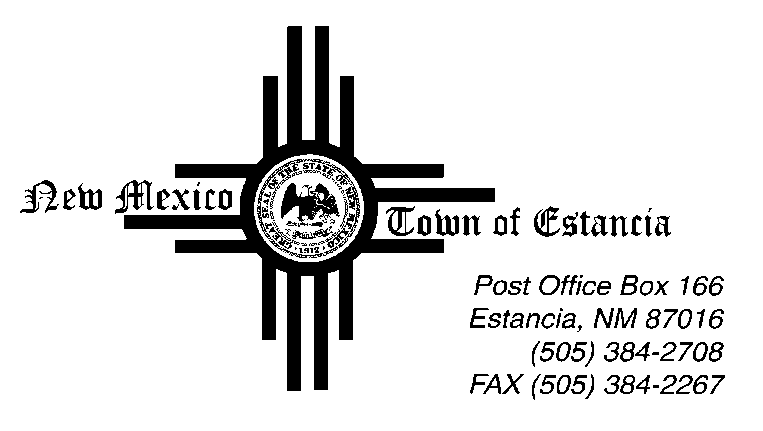       ____________________________________________________________________________________________Notice of Possible Quorum04.12.2022This Public Notice is being posted to inform the public that there will be a Possible Quorum of some Board of Trustees on Friday, April 12, 2022 in the Town of Estancia. The Possible Quorum will be strictly for the purpose of meeting with Congresswoman Stansbury to discuss possible Federal Funding for Town projects. No action will be taken, and no further business will be conducted.